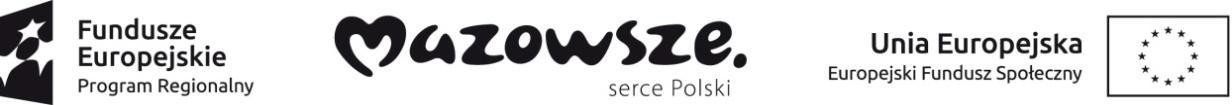 ŚWIADOMA ZGODA NA UDZIAŁ W REGIONALNYM PROGRAMIE ZDROWOTNYM W ZAKRESIE CHORÓB KRĘGOSŁUPA I OTYŁOŚCI WŚRÓD DZIECI Z WOJEWÓDZTWA MAZOWIECKIEGOJa niżej ja podpisana(y) oświadczam, że uzyskałam(em) informacje dotyczące programu oraz otrzymałam(em) wyczerpujące, satysfakcjonujące mnie odpowiedzi na zadane pytania. Wyrażam dobrowolnie zgodę na udział:…………................................................................................................................................................Imię i nazwisko dziecka, drukowanymi literamiw programie pn.: „Regionalny program zdrowotny w zakresie chorób kręgosłupa i otyłości wśród dzieci z województwa mazowieckiego” i jestem świadoma(y) faktu, że w każdej chwili mogę wycofać zgodę na udział dziecka w dalszej jego części bez podania przyczyny.Jednocześnie oświadczam, że:jestem rodzicem/opiekunem wyżej wymienionego dziecka i mogę w jego imieniu dokonywać czynności prawnych,wyżej wymienione dziecko nie korzysta w momencie aplikowania do programu ze zbieżnych świadczeń finansowanych przez Narodowy Fundusz Zdrowia oraz nie bierze udziału i nie brało wcześniej udziału w innym analogicznym projekcie finansowanym z EFS np. u innego beneficjenta realizującego program pn.: „Regionalny program zdrowotny w zakresie chorób kręgosłupa i otyłości wśród dzieci z województwa mazowieckiego”Przez podpisanie zgody na udział w w/w programie nie zrzekam się żadnych należnych mi praw. Otrzymam kopię niniejszego formularza opatrzoną podpisem i datą.Wyrażam zgodę na przetwarzanie danych osobowych uzyskanych w trakcie realizacji programu zgodnie z obowiązującym prawem.............................................................................................................................................................Imię i nazwisko rodzica/opiekuna (ręką rodzica/opiekuna dziecka, drukowanymi literami) data i podpisORYGINAŁ/KOPIA